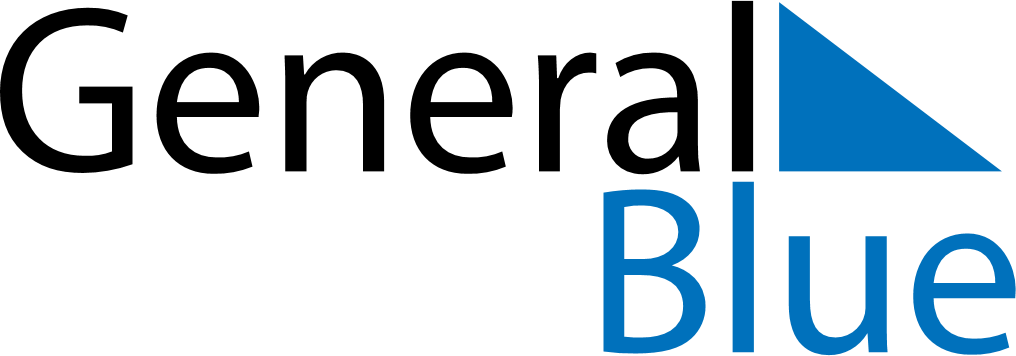 August 2021August 2021August 2021August 2021ColombiaColombiaColombiaMondayTuesdayWednesdayThursdayFridaySaturdaySaturdaySunday123456778Battle of BoyacáBattle of Boyacá9101112131414151617181920212122Assumption23242526272828293031